Рассмотрев обращение Главы муниципального образования Покровский сельсовет Новосергиевского района Оренбургской области о проведении опроса граждан, в соответствии с Федеральным законом от 6 октября 2003 года   № 131-ФЗ «Об общих принципах организации местного самоуправления в Российской Федерации», руководствуясь Уставом муниципального образования Покровский сельсовет Новосергиевского района Оренбургской области, Решением Совета депутатов муниципального образования Покровский сельсовет Новосергиевского района Оренбургской области от 18.02.2021 № 8/6 р.С. «Об утверждении  Порядка выявления мнения граждан по вопросу о поддержке инициативного проекта путём опроса граждан, сбора их подписей», Совет депутатов муниципального образования Покровский сельсовет Новосергиевского района Оренбургской области РЕШИЛ: Назначить проведение опроса граждан на территории муниципального образования Покровский сельсовет Новосергиевского района Оренбургской области в населенном пункте: село Покровка  с целью выявления мнения населения о наиболее приоритетном проекте развития территории поселения на 2023 год для участия в конкурсном отборе проектов развития общественной территории, основанных на местных инициативах: - устройство ограждения вокруг кладбищенской территории с. Покровка Новосергивского района Оренбургской области. Инициатор проведения опроса: Глава муниципального образования Покровский сельсовет Новосергиевского района Оренбургской областиУстановить:- дату начала проведения опроса граждан – 01 августа 2022 года, дату окончания проведения опроса граждан – 02 сентября 2022 года. Время проведения опроса – с 9.00 до 19.00;- срок проведения опроса граждан – 2 календарных дня- минимальную численность жителей, участвовавших в опросе – 10 процентов от количества жителей села Покровка  Новосергиевского района Оренбургской области, обладающих избирательным правом.4. Утвердить методику проведения опроса согласно приложению 1.5. Утвердить формулировку вопроса для проведения опроса граждан согласно приложению 2.6. Утвердить форму опросного листа согласно приложению 3. 7. Утвердить форму списка участников опроса согласно приложению 4. 8. Утвердить состав комиссии по проведению опроса согласно приложению 5.9. Настоящее решение подлежит обнародованию и размещению на официальном сайте: покровка56.рф в сети «Интернет».Председатель Совета депутатов					В.Я. МячинГлава муниципального образования                                      А.А. ПанченкоРазослано: населению, прокурору, в дело.Приложение №1к решению Совета депутатовмуниципального образованияПокровский сельсоветот 21.07.202 № 26/1 р.С.Методика проведения опросаНастоящая методика разработана в соответствии с Федеральным законом от 06.10.2003 г. № 131- ФЗ «Об общих принципах организации местного самоуправления в Российской Федерации», Уставом муниципального образования Покровский сельсовет Новосергиевского района Оренбургской области.В опросе граждан имеют право участвовать жители села Покровка, обладающие избирательным правом. Участие жителей села Покровка  в опросе граждан является свободным и добровольным.Каждый житель села Покровка  участвует в опросе граждан лично и обладает одним голосом.Никто не вправе оказывать воздействие на гражданина с целью принудить его к участию или неучастию в опросе граждан либо воспрепятствовать свободному выражению гражданином своего мнения.Опрос проводится по месту работы, учебы, путем поквартирного (домового) обхода граждан, на улицах, в иных общественных местах.Опрос граждан проводится путем заполнения гражданами опросного листа в сроки и время, установленные решением представительного органа муниципального образования о назначении опроса граждан.При проведении опроса граждан ведется список участников опроса, в котором указываются фамилия, имя, отчество гражданина. Указанные данные вносятся только рукописным способом, при этом использование карандашей не допускается. Участник опроса граждан расписывается в соответствующей графе списка в получении опросного листа и указывает дату его получения.Опросный лист заполняется гражданином самостоятельно. Участник опроса граждан наносит любой знак в квадрате, относящемся к тому из вариантов ответа, в отношении которого им сделан выбор.Участник опроса граждан, не имеющий возможности самостоятельно расписаться в получении опросного листа или заполнить его, вправе воспользоваться для этого помощью другого участника опроса граждан, не являющегося лицом, проводящим опрос граждан. При этом в соответствующей графе списка указываются фамилия, имя, отчество, оказывающего помощь участнику опроса граждан.Комиссия признает опрос граждан несостоявшимся, если число граждан, принявших участие в опросе граждан, окажется меньше минимальной численности жителей села Покровка, участвующих в опросе граждан, установленной решением представительного органа муниципального образования о назначении опроса граждан.Комиссия признает опрос граждан недействительным, если при его проведении допущены нарушения требований законодательства Российской Федерации, законодательства Оренбургской области и муниципальных правовых актов, не позволяющие с достоверностью установить результаты опроса граждан.В случае если опрос граждан комиссией признан состоявшимся, комиссия принимает одно из следующих решений по результатам опроса граждан:1) о признании вопроса, предлагаемого при проведении опроса граждан, одобренным;2) о признании вопроса, предлагаемого при проведении опроса граждан, не одобренным.Если опрос граждан проводился по нескольким вопросам, комиссия принимает решение по результатам опроса по каждому вопросу отдельно.Вопрос, предлагаемый при проведении опроса граждан, признается одобренным, если число голосов участников опроса граждан, поданных за обсуждаемый вопрос, окажется больше числа голосов участников опроса граждан, поданных против обсуждаемого вопроса.1. В течение семи рабочих дней со дня окончания проведения опроса комиссия подводит результаты опроса, которые оформляются протоколом о результатах опроса.2. В протоколе о результатах опроса указываются:1) номер экземпляра протокола;2) дата составления протокола;3) сроки проведения опроса: дата начала и окончания;4) территория опроса;5) формулировка вопроса (вопросов), выносимого (выносимых) на опрос;6) кем проводился опрос;7) минимальная численность жителей, участвующих в опросе, установленная в решении Совета депутатов Покровского сельсовета о назначении опроса;8) общее число жителей, обладающих избирательным правом;9) число жителей, принявших участие в опросе;10) процентное соотношение жителей, принявших участие в опросе, к минимальной численности жителей, участвующих в опросе, установленной в решении Совета депутатов муниципального образования Покровский сельсовет Новосергиевского района Оренбургской области о назначении опроса;11) процентное соотношение жителей, принявших участие в опросе, к числу жителей, обладающих избирательным правом;12) число опросных листов, признанных недействительными;13) одно из следующих решений:а)	признание опроса состоявшимся;б)	признание опроса несостоявшимся;в)	признание опроса недействительным;14) результаты опроса (проект считается одобренным, если за него проголосовало более половины участников опроса, принявших участие в голосовании);15) фамилии и инициалы председателя, секретаря, других членов комиссии и их подписи;16) дата и время подписания протокола.3. Если опрос проводился по нескольким вопросам, то подсчет результатов опроса и составление протокола о результатах опроса производятся отдельно по каждому вопросу.4. Недействительными признаются опросные листы неустановленной формы, не имеющие отметок членов комиссии, не содержащие данных об участнике опроса или его подписи, а также листы, по которым невозможно достоверно установить мнение участников опроса.5. Опрос считается состоявшимся, если число жителей, принявших участие в опросе, превышает или соответствует установленной в решении Совета депутатов муниципального образования Покровский сельсовет Новосергиевского района Оренбургской области о назначении опроса минимальной численности жителей, участвующих в опросе.6. Опрос считается несостоявшимся, если число жителей, принявших участие в опросе, составляет менее минимальной численности жителей, участвующих в опросе, установленной в решении Совета депутатов муниципального образования Покровский сельсовет Новосергиевского района Оренбургской области о назначении опроса.7. В случае если опрос считается несостоявшимся, проводится повторный опрос в порядке, установленном настоящим Положением, и в срок не позднее двадцать дней со дня поступления протокола об итогах опроса в Совет депутатов муниципального образования Покровский сельсовет.8. Опрос считается недействительным, если допущенные при проведении опроса нарушения не позволяют с достоверностью установить результаты опроса.9. Протокол о результатах опроса составляется в одном экземпляре, подписывается всеми членами комиссии и незамедлительно направляется комиссией в Совет депутатов муниципального образования Покровский сельсовет Новосергиевского района Оренбургской области. К протоколу о результатах опроса прилагаются сброшюрованные и пронумерованные опросные листы, опросные списки, жалобы, заявления граждан о нарушениях при проведении опроса. Копия протокола о результатах опроса в течение трех рабочих дней со дня его подписания направляется комиссией инициатору проведения опроса.10. Сведения о результатах опроса подлежат обнародованию Советом депутатов муниципального образования Покровский сельсовет Новосергиевского района Оренбургской области не позднее десяти рабочих дней со дня окончания проведения опроса.Приложение №2к решению Совета депутатовмуниципального образованияПокровский сельсоветот 21.07.2022 № 26/1 р.С.Формулировка вопроса для проведения опроса граждан Считаете ли вы  приоритетным проект развития общественной территории для участия в конкурсном отборе проектов развития общественной территории поселения на 2023 год, основанной на местных инициативах?- устройство ограждения вокруг кладбищенской территории с.Покровка Новосергиевского района Оренбургской областиПриложение №3к решению Совета депутатовмуниципального образованияПокровский сельсоветот 21.07.2022 № 26/1 р.С.Форма опросного листаМуниципальное образование Покровский сельсовет Новосергиевского района Оренбургской области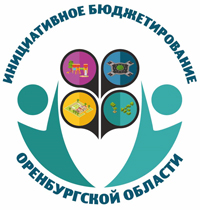 ОПРОСНЫЙ ЛИСТ для участия в конкурсном отборе проектов развития общественной территории, основанных на местных инициативахЗдравствуйте, уважаемые жители села Покровка! Приглашаем Вас принять участие в опросе по поддержке приоритетного проекта развития территории нашего села Покровка, для принятия участия в конкурсном отборе программ (проектов) развития территорий муниципальных образований Оренбургской области, основанных на местных инициативах, проводимым Министерством финансов Оренбургской области в целях предоставления бюджетам муниципальных образований Оренбургской области субсидий для долевого финансирования программ (проектов) развития территорий муниципальных образований Оренбургской области, основанных на местных инициативах, в соответствии с Постановлением Правительства Оренбургской области от 14.11.2016 N 851-пп "О реализации на территории Оренбургской области проектов развития общественной территории, основанных на местных инициативах".Внимание! Для участия в опросе Вам необходимо выбрать один вариант ответа, соответствующий Вашему мнению, и поставить любой знак в квадрате. Просим подписать анкету, а так же подписаться в списке граждан, принявших участие в опросе.Заранее выражаем благодарность за сотрудничество!(фамилия, имя, отчество)______________________________________________________________(адрес места жительства)Считаете ли вы  приоритетным проект развития общественной территории для участия в конкурсном отборе проектов развития общественной территории поселения на 2023 год, основанной на местных инициативах?_______________                                     ___.__.20__ г.               (подпись)На обработку персональных данных в соответствии с требованиями, установленными статьей 9 Федерального закона от 27.07.2006 № 152-ФЗ «О персональных данных», согласен(а)._________________________                             ___.__.20__ г.               (подпись)__________________________________________(фамилия, имя, отчество члена комиссии)_________________________                             ___.__.20__ г.               (подпись)Приложение №4к решению Совета депутатовмуниципального образованияПокровский сельсоветот 21.07.2022 № 26/1 р.С.СПИСОК ГРАЖДАНмуниципального образования Покровский сельсовет Новосергиевского района Оренбургской области, принявших участие в опросеПриложение №5к решению Совета депутатовмуниципального образованияПокровский сельсоветот 21.07.2022 № 26/1 р.С.Состав комиссии по проведению опроса граждан на территории муниципального образования Покровский сельсовет Новосергиевского района Оренбургской областиМирошниченко К.Г. – председатель комиссии, депутат Совета депутатов МО Покровский сельсоветДоровских Н.С. – заместитель председателя комиссии, ведущий специалист администрации МО Покровский сельсоветСмолей Т.Ю. – секретарь комиссии, специалист администрации МО Покровский сельсоветБолычевская В.И. - депутат Совета депутатов МО Покровский сельсоветБаева Е.И.  - депутат Совета депутатов МО Покровский сельсоветСОВЕТ ДЕПУТАТОВМУНИЦИПАЛЬНОГО ОБРАЗОВАНИЯПОКРОВСКИЙ СЕЛЬСОВЕТНОВОСЕРГИЕВСКИЙ РАЙОНОРЕНБУРГСКОЙ ОБЛАСТИРЕШЕНИЕ21.07.2022 		№ 26/1 р.С.            О назначении опроса жителей муниципального образования Покровский сельсовет Новосергиевского района Оренбургской областиустройство ограждения вокруг кладбищенской территории в с.Покровка Новосергиевского района Оренбургской области Фамилия, имя и отчество гражданинаАдрес места жительстваПодпись гражданина1234